Проект для дошкольников «Поиск»«ЕСТЬ МНОГО ПРОФЕССИЙ ХОРОШИХ И НУЖНЫХ»ЗАДАНИЕ №1. Кто научит детей читать, писать и решать задачи?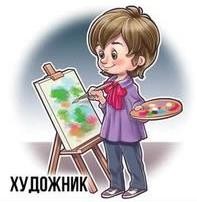 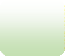 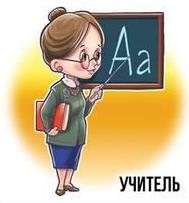 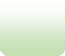 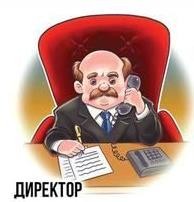 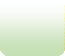 ЗАДАНИЕ №2. Человек какой профессии может подстричь волосы или сделать прическу?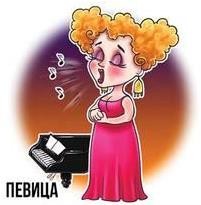 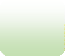 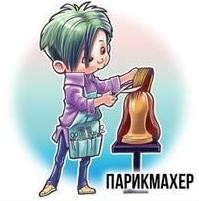 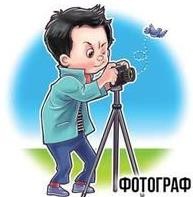 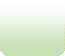 ЗАДАНИЕ №3. Какая профессия связана с раскрытием загадочных преступлений и поиском преступников?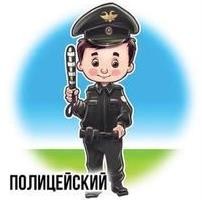 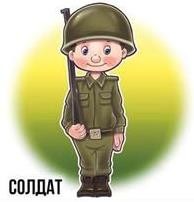 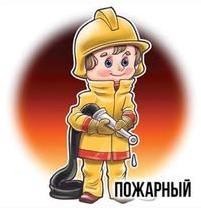 ЗАДАНИЕ №4. Представитель этой профессии занимается тушением пожаров и спасением людей из огня. Назовите профессию: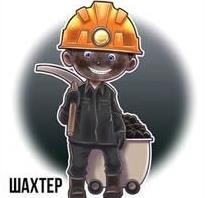 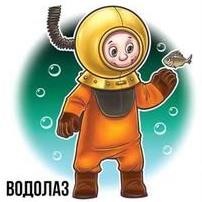 ЗАДАНИЕ №5. Укажите, человек какой творческой профессии лепит из глины, вырезает из дерева, высекает из камня различные фигуры?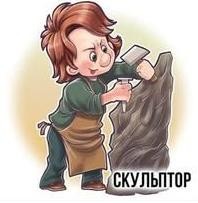 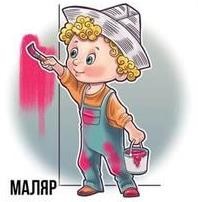 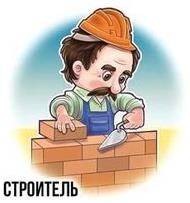 ЗАДАНИЕ №6. Армия и военные стоят на защите нашей Родины. В этом им помогает современная техника. Укажите, какая техника не понадобиться военным: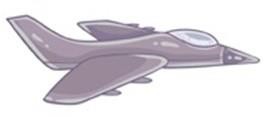 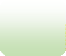 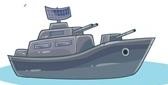 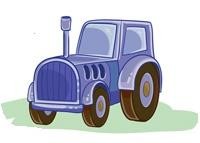 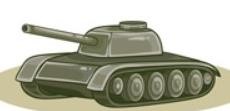 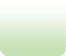 ЗАДАНИЕ №7. Как называют лётчиков космических кораблей и исследователей, которые отправляются в космос?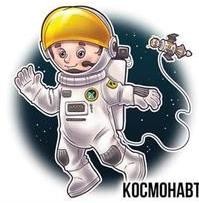 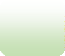 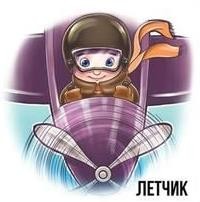 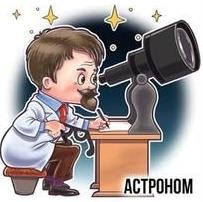 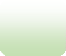 ЗАДАНИЕ №8. Чтобы освоить определенную профессию и затем успешно трудиться, человек должен обладать определенными качествами. Рассмотрите картинки и укажите, какой профессии соответствуют эти качества. 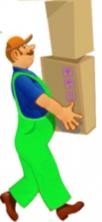 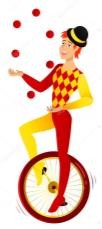 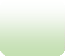 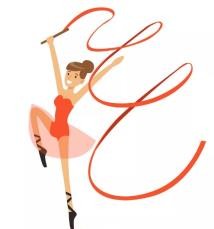 СИЛА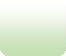 ЛОВКОСТЬ ГИБКОСТЬ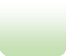 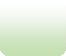 ЗАДАНИЕ №9. Человек какой профессии водит поезда и сможет доставить пассажиров в любой уголок нашей страны?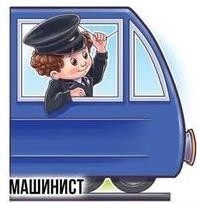 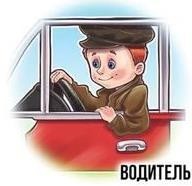 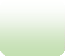 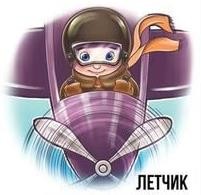 ЗАДАНИЕ №10. Укажите профессию человека, который поможет нам в магазине выбрать, купить и оплатить товар: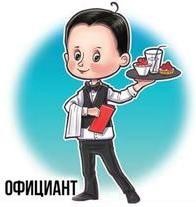 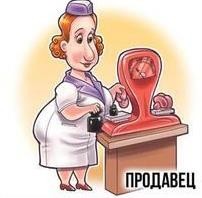 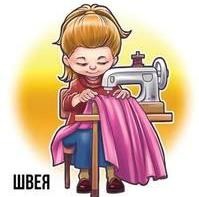 ЗАДАНИЕ №11. Что необходимо уметь ГЕОЛОГУ?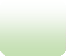 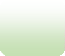 Быстро считать	Знать все о камнях и минералах	Различать породы собак Уметь хорошо ориентироваться по компасу и карте	Разбираться в насекомыхЗАДАНИЕ №12. Укажите профессии людей и инструмент, необходимый для работы: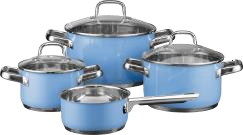 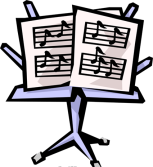 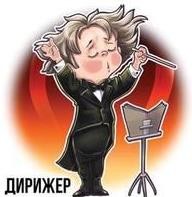 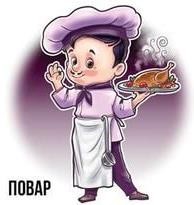 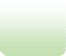 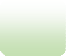 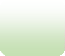 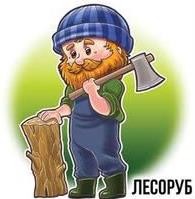 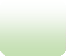 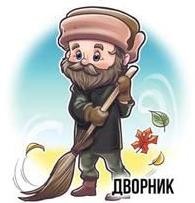 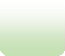 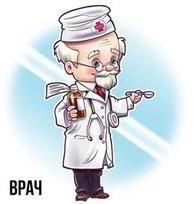 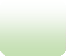 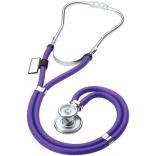 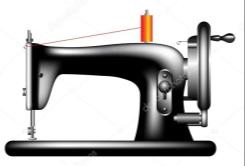 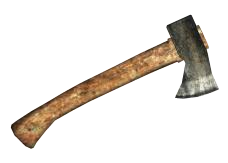 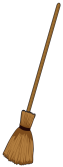 